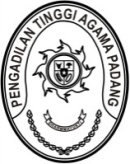 PENGADILAN TINGGI AGAMA PADANGKEPUTUSAN KETUA PENGADILAN TINGGI AGAMA PADANGNOMOR : W3-A/        /OT.01.2/12/2022TENTANGTIM PENYUSUNAN LAPORAN PELAKSANAAN KEGIATAN TAHUN 2022PENGADILAN TINGGI AGAMA PADANGKETUA PENGADILAN TINGGI AGAMA PADANG, Membaca	:	Surat Sekretaris Mahkamah Agung RI Nomor 2876/SEK/OT.01.1/12/2022 tanggal 14 Desember 2022 perihal Penyusunan Laporan Pelaksanaan Kegiatan Tahun 2022;Menimbang	:	a.	bahwa untuk kelancaran penyusunan Laporan Pelaksanaan Kegiatan Pengadilan Tinggi Agama Padang Tahun 2022, dipandang perlu membentuk Tim Penyusun;bahwa Pejabat/Pegawai Negeri Sipil yang tersebut namanya dalam lampiran surat keputusan ini, dipandang cakap dan mampu untuk melaksanakan tugas tersebut;Mengingat	:	1.	Undang-Undang Nomor 50 Tahun 2009 tentang tentang Perubahan Kedua atas Undang-Undang Nomor 7 Tahun 1989 tentang Peradilan Agama;Undang-Undang Nomor 5 Tahun 2014 tentang Aparatur Sipil Negara;Keputusan Presiden Nomor 21 Tahun 2004 tentang Pengalihan Organisasi Administrasi dan Finansial di Lingkungan Peradilan Umum, Peradilan Tata Usaha Negara, Peradilan Agama ke Mahkamah Agung RI; Keputusan Ketua Mahkamah Agung RI Nomor 143/KMA/SK/VII/2007 tentang Pemberlakuan Buku I;M E M U T U S K A NMenetapkan	:	KEPUTUSAN KETUA PENGADILAN TINGGI AGAMA PADANG TENTANG PEMBENTUKAN TIM PENYUSUN LAPORAN PELAKSANAAN KEGIATAN PENGADILAN TINGGI AGAMA PADANG TAHUN 2022;KESATU 	:	Menunjuk Pejabat/ Pegawai Negeri Sipil yang tersebut namanya pada daftar lampiran Keputusan ini sebagai Tim Penyusun Laporan Pelaksanaan Kegiatan Pengadilan Tinggi Agama Padang Tahun 2022;KEDUA	:	Tim bertugas menyusun laporan pelaksanaan kegiatan pada Pengadilan Tinggi Agama Padang tahun 2021 dengan berpedoman kepada Surat Sekretaris Mahkamah Agung RI Nomor 2876/SEK/OT.01.1/12/2022 tanggal 14 Desember 2022;KETIGA	:	Keputusan ini berlaku terhitung sejak tanggal ditetapkan dengan ketentuan apabila terdapat kekeliruan akan diperbaiki sebagaimana mestinya.Ditetapkan di Padangpada tanggal 29 Desember 2022KETUA PENGADILAN TINGGI AGAMA PADANG,Dr. Drs. H. PELMIZAR, M.H.I.NIP. 195611121981031009LAMPIRAN KEPUTUSAN KETUAPENGADILAN TINGGI AGAMA PADANGNOMOR	: W3-A/        /OT.01.2/12/2022		TANGGAL	: 29 DESEMBER 2022TIM PENYUSUN LAPORAN PELAKSANAAN KEGIATAN PENGADILAN TINGGI AGAMA PADANGKETUA PENGADILAN TINGGI AGAMAPADANG,Dr. Drs. H. PELMIZAR, M.H.I.NIP. 195611121981031009Pembina:Ketua Pengadilan Tinggi Agama PadangWakil Ketua Pengadilan Tinggi Agama PadangPenanggung jawab:1. Drs. Syafruddin 2. H. Idris Latif, S.H., M.H.Ketua:Ismail, S.H.I., M.A.Sekretaris:Elvi Yunita, S.H., M.H.Anggota:Mukhlis, S.H.H. Masdi, S.H.Millia Sufia, S.E.,S.H.,M.M.Rifka Hidayat, S.H.Nurasiyah Handayani Rangkuti, S.H.H. M. Yazid, ZA., S.H., M.H.Dra. SyuryatiNora Oktavia, S.H. Drs. Syaiful Ashar, S.H.Drs. DaryamurniAidil Akbar, S.E.Berki Rahmat, S.Kom.Mursyidah, S.AP.Winda Harza, S.H.Novia Mayasari, S.E.Fitrya Rafani, S.Kom.Ade Armawi Paypas, S.Kom.Riccelia Junifa, S.E.Yova Nelindy, A.Md.Listya Rahma, A.Md.Muhammad Andi Purwanto, A.Md.T.Richa Meiliyana Rachmawati, A.Md.A.B.Efri Sukma